竞价文件采购方式：线上竞价项目名称：鱼缸过滤材料等一批Q20240125034广东省疾病预防控制中心云采链（广州）信息科技有限公司二〇二四年四月第一章 竞价须知本项目通过云采链线上采购一体化平台进行竞价，参与竞价的供应商必须登录平台进行注册，注册成功后方可参与项目竞价。语言要求供应商提交的响应文件以及供应商与采购人或平台就有关项目的所有来往函电均应使用中文书写。供应商提交的文件或资料可以用另一种语言，但相应内容应附有中文翻译本，由翻译机构盖章或者翻译人员签名。两种语言不一致时以中文翻译本为准。在云采链平台参与项目竞价后放弃成交资格超过三次（含三次）的供应商连同该供应商同一法人名下所有公司将被列入平台黑名单，永久不得参与平台的项目竞价。竞价须知竞价说明参与竞价的供应商应承担所有与准备和参加竞价有关的费用，不论竞价的结果如何，采购人和代理机构均无义务和责任承担这些费用。参与竞价的供应商必须按竞价附件的格式填写，不得随意增加或删除表格内容。除单价、金额或项目要求填写的内容外，不得擅自改动竞价附件内容，否则将有可能影响成交结果，不推荐为成交候选人。参与竞价的供应商需对用户需求书的所有条款进行整体响应，用户需求书条款若有一条负偏离或不响应，不推荐为成交候选人。若成交供应商自身原因无法完成本项目，则采购人有权利保留追究责任。成交供应商因自身原因被取消成交资格，采购人可重新启动采购或按竞价公告规定顺延推选符合要求的供应商作为成交供应商。若本项目竞价采购失败，采购人将重新采购，届时采购人有权根据项目具体情况，决定重新采购项目的采购方式。成交供应商若无正当理由恶意放弃成交资格，采购人有权将拒绝其参加本项目重新组织的竞价采购活动。如采购人或代理机构在审核或复核参与竞价的供应商所提交的竞价资料时，供应商须无条件配合；期间若发现存在弄虚作假或相关的失信记录或违反国家法律法规等相关的不良情形，采购人可取消其成交资格并保留追究责任的权力。参与竞价的供应商向我司咨询的有关项目事项，一切以竞价文件规定和竞价公告规定以及本公司的书面答复为准，其他一切形式均为个人意见，不代表本公司的意见。参与竞价的供应商应认真阅读、并充分理解竞价文件的全部内容（包括所有的补充、修改内容重要事项、格式、条款、服务要求和技术规范、参数及要求等）。供应商没有按照竞价文件要求提交全部资料，或者参与竞价所上传的文件没有对竞价文件在各方面都作出实质性响应是供应商的风险，有可能导致其竞价被拒绝，或被认定为无效竞价。采购人有权拒绝接受任何不合格的货物或服务，由此产生的费用及相关后果均由成交供应商自行承担。供应商认为竞价结果损害其权益的，应在结果公告发布之日起三个工作日内一次性向采购人或代理机构提交书面质疑函，不提交的视为无异议,逾期提交将不予受理。提出质疑的供应商应当是参与所质疑项目采购活动的供应商。不提交的视为无异议，逾期提交将不予受理。（详见质疑指南：http://www.choicelink.cn/channels/4814.html）本竞价公告和竞价文件的解释权归“云采链线上采购一体化平台”所有。竞价文件的澄清或修改采购人或者采购代理机构可以对已发出的竞价文件进行必要的澄清或者修改。澄清或者修改的内容将在云采链平台上发布澄清（更正/变更）公告。无论澄清或者修改的内容是否影响竞价，平台将以短信形式通知所有的报名供应商；报名供应商应按要求履行相应的义务；如报名截止时间少于一个工作日的，采购人或者采购代理机构应当相应顺延报名的截止时间。采购人或者采购代理机构发出的澄清或修改（更正/变更）的内容为竞价文件的组成部分，并对供应商具有约束力。如有要求缴纳投标保证金的项目有下列任一情形发生时，投标保证金将不予退还：1.供应商在项目相关公告以及竞价文件等相关规定的报名报价有效期内撤销其报价的。2.获取成交资格后无正当理由放弃成交资格或成交人拒绝与采购人签订合同的。3.其他因成交人的原因被认定取消成交资格的。报名要求（供应商必须按要求同步提供备案资料方可进行项目报名）全公开。报价要求（报价时需要提供以下盖章资料，并对上传的竞价文件资料承担责任）通过报名供应商应根据本公告要求，在规定的竞价时间内对采购项目进行报价，同时按本公告要求完整、真实、准确地填写并上传相应报价附件（报价表+报价单EXCLE表格、供货承诺函和采购人要求的其他证明文件）。公告中的报价次数指报价期间供应商可进行的最多报价次数。如报价次数为2次，指供应商最多可进行2次报价。如供应商只进行1次报价，则以此次报价为准；如供应商因报价有误或其他原因需重新进行第2次报价，则以第2次报价为准，以此类推。确定成交候选人本项目采用“价格分+履约分”的计分方式确定成交供应商。价格分权重为80%，履约分权重为20%。项目总得分采用低价优先法计算，即满足竞价文件要求且报价最低的报价为基准价，其价格分为满分。已纳入中心外部供应商质量管理体系的既往供应商初始履约分均为8分；初次参与中心采购活动的新进供应商初始履约分均为7分，具体以外部供应商履约评分规则计算供应商履约分。最后由项目价格分与履约分之和最高的供应商推荐为第一成交候选人，若项目总得分相同的，按报价时间在前的为第一成交候选人；报价次低的为第二成交候选人，以此类推。无效报价参与竞价的供应商报价超过项目最高限价或低于最低限价视为无效报价。参与竞价的供应商须提供本项目要求的资质文件，如果不按公告规定或竞价文件要求等相关规定提供符合要求的资质文件，将被视为无效报价。参与竞价的供应商须对本项目采购内容进行整体报价，任何只对其中一部分内容进行的报价都被视为无效报价。报价表以及有报价供应商落款的报价文件必须加盖报价供应商公章，否则视为无效报价。平台上报价与报价表合计不一致的，以报价表合计（经价格核准后的价格）为准；大写金额和小写金额不一致的，以大写金额为准；单价金额小数点或者百分比有明显错位的，以报价表的总价为准，并修改单价；总价金额与按单价汇总金额不一致的，以单价金额计算结果为准；不接受总价优惠折扣形式的报价，供应商应将对项目的优惠直接在清单报价中体现出来。如果供应商不接受对其错误的更正，其报价将被视为无效报价。按有关法律、法规、规章属于报价无效的。有下列情形之一的，视为串通竞价，其报价无效：存在单位负责人为同一人或存在控股、管理关系的不同单位参与同一竞价项目；不同供应商的响应文件由同一单位或者个人编制；不同供应商委托同一单位或者个人办理竞价事宜；不同供应商使用同一IP地址参与竞价；不同供应商的响应文件载明的项目管理成员或者联系人员为同一人；不同供应商的响应文件异常一致或者报价呈规律性差异；不同供应商的响应文件相互混淆；不同供应商的平台使用费从同一单位或者个人的账户转出。竞价活动失败1.出现影响采购公正的违法、违规行为的。2.因重大变故，采购任务取消的。使用费1.成交供应商须向平台服务商云采链线上采购一体化平台缴纳平台使用费，金额为成交金额的1.5%（四舍五入取整数）。2.成交供应商无正当理由放弃成交资格的必须按竞价公告等相关规定缴纳相应的平台使用费。3.如确实因不可抗力放弃成交资格的，应在不可抗力发生后三个工作日内予以通知采购代理机构并提供相关的证明；如逾期，采购代理机构不予退还平台使用费。联系方式扫码关注微信公众号“云采链互联服务平台”，即可在线咨询相关事项。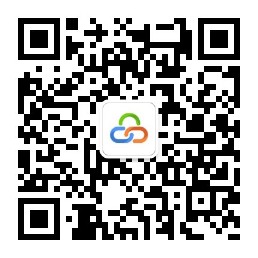 第二章  用户需求书说明：响应供应商须对本项目进行整体响应，任何只对其中一部分进行的响应都被视为无效响应。 项目一览表采购清单:发票抬头：广东省疾病预防控制中心商务要求：采购单位要求如项目有参数提供，报价时需同时提供项目参数响应表，否则将视为无效报价。送货时间必须明确时间节点或时间段，否则视为无效报价。报价时须同时提供报价单EXCLE表格电子版，报价以加盖公章的PDF为准，若有存在不一致的后果由供应商自负。报价供应商在经营活动中没有违法记录。最新产品，保证质量，供应商报价时必须提供供货承诺函（格式见附件），若不提供将导致报价无效。若每张请购单的报价超过该单的预算金额，将导致整个项目报价无效。供应商必须按报价表格式顺序填写单价、金额、所投品牌（规格、型号）、送货时间，不得增加或删除表格，不得擅自改动需求内容，与需求不一致的内容（如规格、数量等）注明于备注栏，否则将导致报价无效。需求参考品牌为2个或以上时，若所投产品是参考品牌，则需提供相应技术参数，若所投产品不是参考品牌，则需提供相应技术参数和承诺函（承诺所投产品的技术参数相当于或优于参考品牌，格式见附件），必要时还需提供样品，且提供样品所产生的费用由供应商自负，否则将不被推荐为成交候选人。所提供的技术参数应当完整、详细、清晰，并能反映所投产品的相应信息（含品牌型号、外观结构、主要性能等内容），应以产品彩页或相应技术参数的厂家使用说明书复印件作为技术证明材料，否则视相应技术参数响应不符合参数要求。（如厂家的产品使用说明为英文版，请同时提供中文版。）项目成交金额低于5万元的，凭成交通知书+报价单+货单送货。5万元或以上的，成交后需签订合同，设备类的合同必须附配置清单，凭成交通知书+合同+货单送货。需入资产的货物（单价1000元或以上的通用设备，单价1500元或以上的专用设备），还须附上仪器设备安装验收报告（格式见竞价公告附件），以及与合同一致的配置清单。资料不全的，将影响验收。货物须安排专人送至中心验收签字，不能邮寄。办公用品、试剂耗材送至中心仓库（分别联系：谢老师、张老师31051343）验收，设备联系采购经办人送至指定地点验收。项目相关货物的生产经营、流通运输，及相关服务的开展，必须符合国家有关法律法规的资质要求，报价须附上相关的资质证明，如《医疗器械生产/经营许可证》、《危险化学品经营许可证》等。包装、保险及发运、保管要求材料的包装必须是制造商原厂包装，其包装均应有良好的防湿、防锈、防潮、防雨、防腐及防碰撞的措施。凡由于包装不良造成的损失和由此产生的费用均由供应商承担。成交人负责将材料货到现场过程中的全部运输，包括装卸车、货物现场的搬运。各种材料必须提供装箱清单，按装箱清单验收货物。货物在现场的保管由成交人负责，直至项目安装、验收完毕。货物至采购人指定的使用现场的包装、保险及发运等环节和费用均由成交人负责。安装、调试与验收货物若有国家标准按照国家标准验收，若无国家标准按行业标准验收，为原制造商制造的全新产品，无污染，无侵权行为、表面无划损、无任何缺陷隐患，在中国境内可依常规安全合法使用。货物为原厂商未启封全新包装，具有出厂合格证，序列号、包装箱号与出厂批号一致，并可追索查阅。采购人组成验收小组按国家有关规定、规范进行验收，必要时邀请相关的专业人员或机构参与验收。因货物质量问题发生争议时，由本地质量技术监督部门鉴定。货物符合质量技术标准的，鉴定费由采购人承担；否则鉴定费由成交人承担。付款方式：按采购人要求为准。Q20240125034报价表发票抬头：广东省疾病预防控制中心注：送货时间必须明确时间节点或时间段，否则视为无效报价。如项目有参数提供，报价时需同时提供项目参数响应表，否则将视为无效报价。报价时须同时提供报价单EXCLE表格电子版，报价以加盖公章的PDF为准，若有存在不一致的后果由供应商自负。报价供应商在经营活动中没有违法记录。最新产品，保证质量，供应商报价时必须提供供货承诺函（格式见附件），若不提供将导致报价无效。若每张请购单的报价超过该单的预算金额，将导致整个项目报价无效。供应商必须按报价表格式顺序填写单价、金额、所投品牌（规格、型号）、送货时间，不得增加或删除表格，不得擅自改动需求内容，与需求不一致的内容（如规格、数量等）注明于备注栏，否则将导致报价无效。需求参考品牌为2个或以上时，若所投产品是参考品牌，则需提供相应技术参数，若所投产品不是参考品牌，则需提供相应技术参数和承诺函（承诺所投产品的技术参数相当于或优于参考品牌，格式见附件），必要时还需提供样品，且提供样品所产生的费用由供应商自负，否则将不被推荐为成交候选人。所提供的技术参数应当完整、详细、清晰，并能反映所投产品的相应信息（含品牌型号、外观结构、主要性能等内容），应以产品彩页或相应技术参数的厂家使用说明书复印件作为技术证明材料，否则视相应技术参数响应不符合参数要求。（如厂家的产品使用说明为英文版，请同时提供中文版。）项目成交金额低于5万元的，凭成交通知书+报价单+货单送货。5万元或以上的，成交后需签订合同，设备类的合同必须附配置清单，凭成交通知书+合同+货单送货。需入资产的货物（单价1000元或以上的通用设备，单价1500元或以上的专用设备），还须附上仪器设备安装验收报告（格式见竞价公告附件），以及与合同一致的配置清单。资料不全的，将影响验收。货物须安排专人送至中心验收签字，不能邮寄。办公用品、试剂耗材送至中心仓库（分别联系：谢老师、张老师31051343）验收，设备联系采购经办人送至指定地点验收。项目相关货物的生产经营、流通运输，及相关服务的开展，必须符合国家有关法律法规的资质要求，报价须附上相关的资质证明，如《医疗器械生产/经营许可证》、《危险化学品经营许可证》等。报价总价（人民币）：小写                大写报价说明：（一）本次报价为总价承包，包括但不限于：1.项目过程中涉及的人工、交通、食宿、安全及保险、项目税费、合理利润。2.其他完成本项目相关的直接及间接费用。（二）我司同意按平台发出的采购需求的要求供货。联系人：                          联系电话：联系地址：报价人：（公章）供货承诺函广东省疾病预防控制中心:关于贵单位发布的鱼缸过滤材料等一批Q20240125034竞价公告，本公司愿意参加竞价，在此承诺：我司完全响应本项目用户需求所有内容，如我司中标将完全按照报价文件提供保证质量的产品，按照约定时间完成供货。如有违法、违规、弄虚作假行为，所造成的损失、不良后果及法律责任，一律由我公司（企业）承担。供应商名称（单位盖公章）：电话：联系人：日期：非参考品牌产品技术参数承诺函广东省疾病预防控制中心:关于贵单位发布的 鱼缸过滤材料等一批Q20240125034竞价公告，本公司愿意参加竞价，在此承诺：我司所投报的品牌产品技术参数相当于或优于参考品牌产品，能完全满足本项目用户需求。如有违法、违规、弄虚作假行为，所造成的损失、不良后果及法律责任，一律由我公司（企业）承担。供应商名称（单位盖公章）：电话：联系人：日期：项目参数响应表注：1、项目参数要求内容按项目参数内容填写;2、实际响应参数内容根据实际数据填写，必须具体、明确；含糊不清、不确切、直接复制采购文件中技术规格或参数要求的，或伪造、变造证明材料的，按照不完全响应或完全不响应处理；;3、偏离情况内容填“正偏离”、“完全响应”“负偏离”，不填则认为不响应。项目名称数量交货期最高限价鱼缸过滤材料等一批Q202401250341批无货期需求时：进口产品90天内完成供货，国产产品15天内完成供货；有货期需求时：以采购人时间要求为准人民币5670元序号材料名称参考品牌型号规格/性能参数数量单位单价最高限价（元）单价（元）金额（元）所投品牌（规格/型号）送货时间备注鱼缸过滤材料鱼缸过滤棉，鱼缸过滤陶瓷环，鱼缸循环水泵为一套5套470.0木糠25公斤/袋。4袋80.0鱼缸清洁套装鱼缸磁吸刷，小型鱼缸加氧泵，鱼缸净水剂，35cm刮藻刀为一套10套200.0蚊虫饲养笼套笼体20*20*40cm，带30-35cm袖筒，40目。20个50.0序号材料名称参考品牌型号规格/性能参数数量单位单价最高限价（元）单价（元）金额（元）所投品牌（规格/型号）送货时间备注鱼缸过滤材料鱼缸过滤棉，鱼缸过滤陶瓷环，鱼缸循环水泵为一套5套470.0木糠25公斤/袋。4袋80.0鱼缸清洁套装鱼缸磁吸刷，小型鱼缸加氧泵，鱼缸净水剂，35cm刮藻刀为一套10套200.0蚊虫饲养笼套笼体20*20*40cm，带30-35cm袖筒，40目。20个50.0序号项目参数要求实际响应参数偏离情况备注